Name: ……………………………………………………………	Adm No ……..…...................................School: ……………………………………………………....….	Candidate’s sign ……………………....Date: ……………………………………………………………	441/1HOMESCIENCE PAPER 1TIME: 2 ½ HOURSPOST MOCK 2019       -September 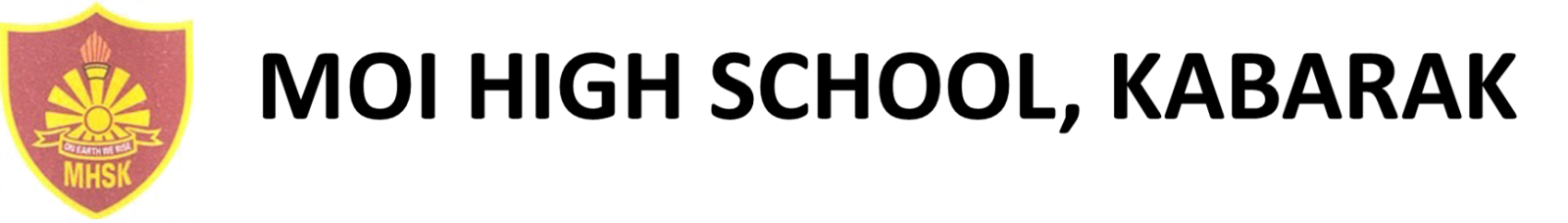 Kenya Certificate of Secondary Education (K.C.S.E.)FORM FOURINSTRUCTIONS TO CANDIDATES:Write your name and index number in the spaces provided.This paper consists of three section A,B and CAnswer all the questions in section A and B Answer any two questions in section C.Answers should be written in the spaces provided in this booklet.For Examiner’s Use Only:SECTION A (40 marks)Answer all the questions in this section.    Mention two methods of preserving fruits when in season.					(2mrks)……………………………………………………………………………………….…………………………………..…………………………………………………………………………………………List three natural means of ventilating a room.							(3mrks)……………………………………………………………………………………….…………………….……………..…………………………………………………………………………………………………………..……………………………………………………………………………………………………………………………………………………………………………………………………State two points to remember about clothing when caring for the sick at home.			(2mrks)……………………………………………………………………………………….…………………………………..…………………………………………………………………………………………….……………..…………………………………………………………………………………………Mention three examples of fans.									(3mrks)……………………………………………………………………………………….…………………….……………..……………………………………………………………………………………………………………………………………………………………………………………………………Mention three points on how to ensure safety when storing paraffin.				(3mrks)……………………………………………………………………………………….…………………………………..……………………………………………………………………………………………………………………………………………………………………………………………………List three factors to consider when buying a gas cylinder.					(3mrks)……………………………………………………………………………………….…………………….……………..…………………………………………………………………………………………………………..……………………………………………………………………………………………………………………………………………………………………………………………………Give three reasons why the wall paper is becoming popular.					(3mrks)……………………………………………………………………………………….…………………….……………..…………………………………………………………………………………………………………..……………………………………………………………………………………………………………………………………………………………………………………………………State two reasons for using floor coverings in a house.						(2mrks)……………………………………………………………………………………….…………………….……………..…………………………………………………………………………………………………………..…………………………………………………………………………………………List the stages involved in bottling as a method of preservation.				      (2 ½ mrks)……………………………………………………………………………………….…………………….……………..……………………………………………………………………………………………………………………………………………………………………………………………………………..…………………………………………………………………………………………………List two importance of blanching vegetables before preservation.				(2mrks)……………………………………………………………………………………….…………………………………..…………………………………………………………………………………………………………..……………………………………………………………………………………………………………………………………………………………………………………………………Define case goods and give an example.							          (½ mrk)……………………………………………………………………………………….…………………….……………..…………………………………………………………………………………………….……………..…………………………………………………………………………………………List four tertiary colours.									          (2mrks)……………………………………………………………………………………….…………………………………..………………………………………………………………………………………………………………………………………………………………………………………………………………………………………………………………………………………………………………List four common dehydrated foods which are used as the main ingredients in a dish.	          (4mrks)…………………………………………………………………………………………………………..……………………………………………………………………………………….…………………………………..……………………………………………………………………………………………….…………..……………………………………………………………………………………………………………………………………………………………………..………………………………Mention three reasons for wrapping food before storing in the refrigerator.		   	(3mrks)……………………………………………………………………………………….…………………………………..…………………………………………………………………………………………….……………..…………………………………………………………………………………………………………………………………………………………………………………………………Give three reasons for cooling foods before storing in a refrigerator.				(3mrks)……………………………………………………………………………………….…………………………………..…………………………………………………………………………………………………………..……………………………………………………………………………………………………………………………………………………………………………………………………SECTION B: COMPULSORY   (20 MARKS)Answer all the questions in this section.    You are planning to go for a picnic.Giving reasons outline the procedure you would use to thoroughly clean a synthetic bag.	(8mrks)…………………………………………………………………………………………………………………………………………………………………………………………………………………………………………………………………………………………………………………………………………………………………………………….…………………………………………………………………………………………………………………………………………………………………………………………………………………………………………………………………………………………………………………………………….………….……………………………………………………………………………………………………………………………………………………………………………………..…………………………………..…………………………………………………………………………………………………………………………………………………………………………………………………………………………………………………………………………………………………………………………………………………………………………………………………………………………………………….……………………..….…………………………………………………………………Outline the steps to follow when laundering the woolen sweater you will wear.	       (12mrks)…………………………………………………………………………………………………………………………………………………………………………………………………………………………………………………………………………………………………………………………………………………………………….…………………………………..…………………………………………………………………………………………………………………………………………………………………………………………………………………………………………………………………………………………………………………………………………………………………………………………………………………………………….…………………………………..…………………………………………………………………………………………………………………………………………………………………………………………………………………………………………………………………………………………………………………………………………………………………………………………………………………………………….…………………………………..…………………………………………………………………………………………………………………………………………………………………………………………………………………………………………………………………………………………………………………………………………………………………………………………………………………………………….…………………………………..……………………………………………………………………………………………………………………………………………………………………………………………………………………………………………………SECTION C (40 MARKS)Answer any two questions in this section.	 (a)	State reasons why a consumer needs to be protected.					(6mrks) (b)	Mention six reasons that has popularized the use of convenience foods.			(6mrks) (c)	Discuss four problems related to breast feeding.						(8mrks)(a) List six qualities of a well-made collar.							(6mrks)(b)Use the sketch of a skirt below to answer the questions that follow:State six methods of disposing fullness in the skirt sketch shown above.		(2mrks)Apart from the disposal of fullness symbols, indicate three pattern markings on the sketch above.										(3mrks)Explain four finishing processes carried out during laundry.					(8mrks)(a) Explain three causes of malnutrition when sick.						(6mrks)(b)Explain six points on the importance of budgeting.						(6mrks)(c) Mention eight points to look for when choosing a toy for a child.				(8mrks)……………………..…………………………………………………………………………………………………………………………………………………………………………………………………………………………………………………………………………………………………………………………………………………………………………………………………………………………………….…………………………………..…………………………………………………………………………………………………………………………………………………………………………………………………………………………………………………………………………………………………………………………………………………………………………………………………………………………………….…………………………………..………………………………………………………………………………………………………………………………………………………………………………………………………………………………………………………………………………………………………………………………………………………………………………………………………………………………………………………………………………………………………………………………………………………………………………………………….…………………………………..………………………………………………………………………………………………………………………………………………………………………………………………………………………………………………………………………………………………………………………………………………………………………………………………………………………………….…………………………………..…………………………………………………………………………………………………………………………………………………………………………………………………………………………………………………………………………………………………………………………………………………………………………………………………………………………………….…………………………………..…………………………………………………………………………………………………………………………………………………………………………………………………………………………………………………………………………………………..…………………………………………………………………………………………………………………………………………………………………………………………………………………………………………………………………………………………………………………………………………………………………………………………………………………………………….…………………………………..……………………………………………………………………………………………………………………………………………………………………………………………………………………………………………………………………………………………………………………..…………………………………………………………………………………………………………………………………………………………………………………………………………………………..…………………………………………………………………………………………………………………………………………………………………………………………………………………………………………………………………………………………………………………………………………………………………………………………………………………………………….…………………………………..……………………………………………………………………………………………………………………………………………………………………………………………………………………………………………………………………………………………………………………..…………………………………………………………………………………………………………………………………………………………………………………………………………………………..…………………………………………………………………………………………………………………………………………………………………………………………………………………………………………………………………………………………………………………………………………………………………………………………………………………………………….…………………………………..……………………………………………………………………………………………………………………………………………………………………………………………………………………………………………………………………………………………………………………..…………………………………………………………………………………………………………………………………………………………………………………………………………………………..…………………………………………………………………………………………………………………………………………………………………………………………………………………………………………………………………………………………………………………………………………………………………………………………………………………………………….…………………………………..……………………………………………………………………………………………………………………………………………………………………………………………………………………………………………………………………………………………………………………..…………………………………………………………………………………………………………………………………………………………………………………………………………………………..…………………………………………………………………………………………………………………………………………………………………………………………………………………………………………………………………………………………………………………………………………………………………………………………………………………………………….…………………………………..……………………………………………………………………………………………………………………………………………………………………………………………………………………………………………………………………………………………………………………..…………………………………………………………………………………………………………………………………………………………………………………………………………………………..…………………………………………………………………………………………………………………………………………………………………………………………………………………………………………………………………………………………………………………………………………………………………………………………………………………………………….…………………………………..……………………………………………………………………………………………………………………………………………………………………………………………………………………………………………………………………………………………………………………..…………………………………………………………………………………………………………………………………………………………………………………………………………………………..…………………………………………………………………………………………………………………………………………………………………………………………………………………………………………………………………………………………………………………………………………………………………………………………………………………………………….…………………………………..……………………………………………………………………………………………………………………………………………………………………………………………………………………………………………………………………………………………………………………..…………………………………………………………………………………………………………………………………………………………………………………………………………………………..…………………………………………………………………………………………………………………………………………………………………………………………………………………………………………………………………………………………………………………………………………………………………………………………………………………………………….…………………………………..……………………………………………………………………………………………………………………………………………………………………………………………………………………………………………………………………………………………………………………..…………………………………………………………………………………………………………………………………………………………………………………………………………………………..…………………………………………………………………………………………………………………………………………………………………………………………………………………………………………………………………………………………………………………………………………………………………………………………………………………………………….…………………………………..……………………………………………………………………………………………………………………………………………………………………………………………………………………………………………………………………………………………………………………..…………………………………………………………………………………………………………………………………………………………………………………………………………………………..…………………………………………………………………………………………………………………………………………………………………………………………………………………………………………………………………………………………………………………………………………………………………………………………………………………………………….…………………………………..……………………………………………………………………………………………………………………………………………………………………………………………………………………………………………………………………………………………………………………..………………………………………………………………………………………………………………………QUESTIONSMAXIMUM SCORECANDIDATES SCORE1-15401620172018201920Total100